 PieceMakers Quilt Guild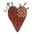            MEMBER SIGN UP SHEETName:_______________________________________________________Address:_____________________________________________________Phone #:____________________Email:____________________________Date:________________            Birthday(mm/dd/yy):__________________Amount Paid $_________ Cash______ Check # _______New Member______Renewal______Past Member Rejoining______ Beginner Quilter______Intermediate ______Accomplished_______If you do not want a photograph of you to ever appear in any Guild publication, website or Facebook post, please initial here________Just as it takes many stitches to complete a quilt, it takes many hands to share the work of our Guild. Please indicate your interest in helping with one or more of the Guild activities listed below:Auction_____					Nominating Committee_______Audits _____					Picnic______Block of the Month______			Programs______Facebook Administration________	Quilts of Valor______ Holiday Party_________			Set Up/Facility Committee______ Membership__________			Website_______	Welcome Committee______		Our Guild makes the following items to support local community service initiatives.  Please check those projects that you would be interested in helping to support.Chemo Caps_______Duffel Bags_______Pillow Cases________Placemats_______Quilts of Valor________Would you like to join a Bee?  These are groups of quilters with specific interests that meet independently of our regular Guild meetings.Applique_____English Paper Piecing_____Hand Quilting_____Curved Piecing_____Other_________________________My quilting interests include:Traditional_______ Modern_______   Art______ Wool______ Applique______ Scrap_______English Paper Piecing______Foundation Paper Piecing______Hand Quilting_______Other_______________________________________________I am interested in learning more about:________________________________________________________________________________________________________________________________________________Topics of interest/speakers for future programs:________________________________________________________________________________________________________________________________________Would you be interested in sharing any special quilt related skills that you have at a Guild function?   If so, please describe your skill.______________________________________________________________________________________________________________________Would you please share the name and phone number of someone you would like contacted in case of an emergency at a meeting?Name:____________________________Phone Number______________